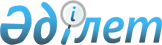 Об утверждении паспорта республиканской бюджетной программы 001 Административные затраты" на 2002 год Министерства транспорта и коммуникаций Республики КазахстанПостановление Правительства Республики Казахстан от 25 января 2002 года N 102

      Во исполнение Закона Республики Казахстан от 1 апреля 1999 года Z990357_  "О бюджетной системе" и в соответствии с Законом Республики Казахстан от 15 декабря 2001 года Z010273_  "О республиканском бюджете на 2002 год" Правительство Республики Казахстан постановляет: 

      1. Утвердить паспорт республиканской бюджетной программы 001 "Административные затраты" на 2002 год Министерства транспорта и коммуникаций Республики Казахстан согласно приложению. 

      2. Настоящее постановление вступает в силу с 1 января 2002 года.      Премьер-Министр 

     Республики Казахстан 

                                            Приложение 

                                            к постановлению Правительства 

                                            Республики Казахстан 

                                            от 25 января 2002 года N 102 

 Министерство транспорта и коммуникаций Республики Казахстан ----------------------------------------------------------- 

              Администратор бюджетной программы 

                                   Паспорт 

                       республиканской бюджетной программы 001 

                       "Административные затраты" на 2002 год 

      1. Стоимость: 650 364 тысячи тенге (шестьсот пятьдесят миллионов триста шестьдесят четыре тысячи тенге). 

      2. Нормативно-правовая основа бюджетной программы: статьи 8, 18, 21-24 Закона Республики Казахстан от 23 июля 1999 года Z990453_  "О государственной службе"; статья 1 Закона Республики Казахстан от 15 декабря 2001 года Z010273_  "О республиканском бюджете на 2002 год"; Указ Президента Республики Казахстан от 25 марта 2001 года N 575 U010575_  "О единой системе оплаты труда работников органов Республики Казахстан, содержащихся за счет государственного бюджета"; постановления Правительства Республики Казахстан от 11 января 2002 года N 39 P020039_  "Об утверждении лимитов штатной численности", от 27 декабря 2001 года N 1715 P011715_  "О реализации Закона Республики Казахстан "О республиканском бюджете на 2002 год", от 20 ноября 1999 года N 1756 P991756_  "Вопросы Министерства транспорта и коммуникаций Республики Казахстан". 

      3. Источники финансирования бюджетной программы: средства республиканского бюджета. 

      4. Цель бюджетной программы: обеспечение деятельности центрального аппарата Министерства транспорта и коммуникаций Республики Казахстан, его комитетов и их территориальных подразделений для достижения максимально эффективного выполнения возложенных на них функций и задач. 

      5. Задачи бюджетной программы: содержание центрального аппарата Министерства транспорта и коммуникаций Республики Казахстан, его комитетов и их территориальных подразделений. 

      6. План мероприятий по реализации бюджетной программы:           <*> 

      Сноска. В пункт 6 внесены изменения - постановлением Правительства РК от 9 декабря 2002 г. N 1291       7. Ожидаемые результаты выполнения бюджетной программы: качественное и своевременное выполнение возложенных на Министерство транспорта и коммуникаций Республики Казахстан функций и задач. 
					© 2012. РГП на ПХВ «Институт законодательства и правовой информации Республики Казахстан» Министерства юстиции Республики Казахстан
				N !Код  !Код  !Наименование!Мероприятия по реализации! Сроки !Ответственные 

п/!прог-!под- !программ    !программ (подпрограмм)   !реали- !исполнители 

п !раммы!прог-!(подпро-    !                         !зации  ! 

  !     !раммы!грамм)      !                         !       ! 

--!-----!-----!------------!-------------------------!-------!------------- 

1 !   2 !   3 !      4     !             5           !    6  !       7     

--!-----!-----!------------!-------------------------!-------!------------- 

1    001      Администра- 

              тивные 

              затраты 

         001  Аппарат       Содержание центрального    В те-  Министерство 

              центрального  аппарата Министерства      чение  транспорта и 

              органа        транспорта и коммуникаций  года   коммуникаций 

                            Республики Казахстан и            Республики 

                            его комитетов согласно ут-        Казахстан 

                            вержденному лимиту штатной 

                            численности в количестве 

                            464 единиц. 

          002  Аппараты      Содержание территориальных 

              территориаль- органов комитетов 

              ных органов   Министерства транспорта и 

                            коммуникаций Республики 

                            Казахстан согласно 

                            утвержденному лимиту 

                            штатной численности в 

                            количестве 1035 единиц. 